《混凝土结构工程施工》学习内容和作业第9周学习内容1、第二模块  钢筋工程 中的课件和视频。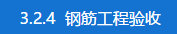 2、拓展资源中4.1规范（18-26页）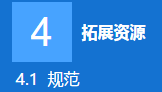 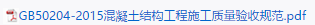 作业：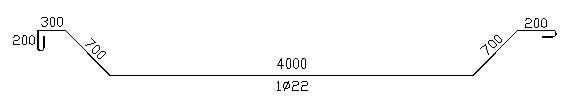 浇筑混凝土之前，应进行钢筋隐蔽工程验收，其内容应包括哪些？